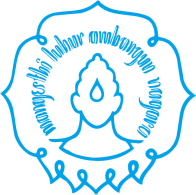 RENCANA PEMBELAJARAN SEMESTER (RPS)PROGRAM STUDI PENDIDIKAN TEKNIK INFORMATIKA DAN KOMPUTERFAKULTAS KEGURUAN DAN ILMU PENDIDIKANUNIVERSITAS SEBELAS MARETRENCANA PEMBELAJARAN SEMESTER (RPS)PROGRAM STUDI PENDIDIKAN TEKNIK INFORMATIKA DAN KOMPUTERFAKULTAS KEGURUAN DAN ILMU PENDIDIKANUNIVERSITAS SEBELAS MARETRENCANA PEMBELAJARAN SEMESTER (RPS)PROGRAM STUDI PENDIDIKAN TEKNIK INFORMATIKA DAN KOMPUTERFAKULTAS KEGURUAN DAN ILMU PENDIDIKANUNIVERSITAS SEBELAS MARETRENCANA PEMBELAJARAN SEMESTER (RPS)PROGRAM STUDI PENDIDIKAN TEKNIK INFORMATIKA DAN KOMPUTERFAKULTAS KEGURUAN DAN ILMU PENDIDIKANUNIVERSITAS SEBELAS MARETRENCANA PEMBELAJARAN SEMESTER (RPS)PROGRAM STUDI PENDIDIKAN TEKNIK INFORMATIKA DAN KOMPUTERFAKULTAS KEGURUAN DAN ILMU PENDIDIKANUNIVERSITAS SEBELAS MARETRENCANA PEMBELAJARAN SEMESTER (RPS)PROGRAM STUDI PENDIDIKAN TEKNIK INFORMATIKA DAN KOMPUTERFAKULTAS KEGURUAN DAN ILMU PENDIDIKANUNIVERSITAS SEBELAS MARETRENCANA PEMBELAJARAN SEMESTER (RPS)PROGRAM STUDI PENDIDIKAN TEKNIK INFORMATIKA DAN KOMPUTERFAKULTAS KEGURUAN DAN ILMU PENDIDIKANUNIVERSITAS SEBELAS MARETRENCANA PEMBELAJARAN SEMESTER (RPS)PROGRAM STUDI PENDIDIKAN TEKNIK INFORMATIKA DAN KOMPUTERFAKULTAS KEGURUAN DAN ILMU PENDIDIKANUNIVERSITAS SEBELAS MARETRENCANA PEMBELAJARAN SEMESTER (RPS)PROGRAM STUDI PENDIDIKAN TEKNIK INFORMATIKA DAN KOMPUTERFAKULTAS KEGURUAN DAN ILMU PENDIDIKANUNIVERSITAS SEBELAS MARETIdentitas Mata KuliahIdentitas Mata KuliahIdentitas Mata KuliahIdentitas Mata KuliahIdentitas Mata KuliahIdentitas Mata KuliahIdentitas  dan Validasi NamaTanda TanganKode Mata KuliahKode Mata Kuliah::PP2716501PP2716501Dosen Pengembang RPS: Nurcahya Pradana Taufik Prakisya, S.Kom., M.Cs.Dwi Maryono, S.Si., M.Kom.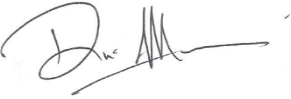 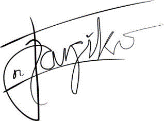 Nama Mata KuliahNama Mata Kuliah::Statistik TerapanStatistik TerapanBobot Mata Kuliah (sks)Bobot Mata Kuliah (sks)::3 SKS3 SKSKoord. Kelompok Mata Kuliah: Dwi Maryono, S.Si., M.Kom.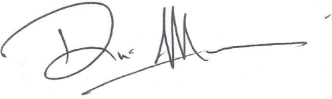 SemesterSemester::4 / Gasal4 / Gasal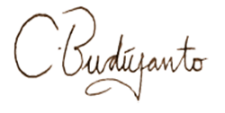 Mata Kuliah PrasyaratMata Kuliah Prasyarat::--Kepala Program StudiCucuk Wawan Budiyanto, ST., Ph.D.Capaian Pembelajaran Lulusan (CPL)Capaian Pembelajaran Lulusan (CPL)Capaian Pembelajaran Lulusan (CPL)Capaian Pembelajaran Lulusan (CPL)Capaian Pembelajaran Lulusan (CPL)Capaian Pembelajaran Lulusan (CPL)Capaian Pembelajaran Lulusan (CPL)Capaian Pembelajaran Lulusan (CPL)Capaian Pembelajaran Lulusan (CPL)Capaian Pembelajaran Lulusan (CPL)Kode CPLKode CPLKode CPLUnsur CPLUnsur CPLUnsur CPLUnsur CPLUnsur CPLSikap (S)Sikap (S)Sikap (S)::(S-7) Bekerja sama dan memiliki kepekaan sosial serta kepedulian terhadap masyarakat dan lingkungan.(S-10) Menunjukkan sikap bertanggungjawab atas pekerjaan di bidang keahliannya secara mandiri.(S-7) Bekerja sama dan memiliki kepekaan sosial serta kepedulian terhadap masyarakat dan lingkungan.(S-10) Menunjukkan sikap bertanggungjawab atas pekerjaan di bidang keahliannya secara mandiri.(S-7) Bekerja sama dan memiliki kepekaan sosial serta kepedulian terhadap masyarakat dan lingkungan.(S-10) Menunjukkan sikap bertanggungjawab atas pekerjaan di bidang keahliannya secara mandiri.(S-7) Bekerja sama dan memiliki kepekaan sosial serta kepedulian terhadap masyarakat dan lingkungan.(S-10) Menunjukkan sikap bertanggungjawab atas pekerjaan di bidang keahliannya secara mandiri.(S-7) Bekerja sama dan memiliki kepekaan sosial serta kepedulian terhadap masyarakat dan lingkungan.(S-10) Menunjukkan sikap bertanggungjawab atas pekerjaan di bidang keahliannya secara mandiri.Pengetahuan (P)Pengetahuan (P)Pengetahuan (P)::(P-3) Menguasai metode penilaian dan evaluasi proses dan hasil belajar serta menggunakan hasil evaluasi untuk peningkatan kualitas pembelajaran.(P-3) Menguasai metode penilaian dan evaluasi proses dan hasil belajar serta menggunakan hasil evaluasi untuk peningkatan kualitas pembelajaran.(P-3) Menguasai metode penilaian dan evaluasi proses dan hasil belajar serta menggunakan hasil evaluasi untuk peningkatan kualitas pembelajaran.(P-3) Menguasai metode penilaian dan evaluasi proses dan hasil belajar serta menggunakan hasil evaluasi untuk peningkatan kualitas pembelajaran.(P-3) Menguasai metode penilaian dan evaluasi proses dan hasil belajar serta menggunakan hasil evaluasi untuk peningkatan kualitas pembelajaran.Keterampilan Umum (KU)Keterampilan Umum (KU)Keterampilan Umum (KU)::(KU-1) Menerapkan pemikiran logis, kritis, sistematis, dan inovatif dalam konteks pengembangan atau implementasi ilmu pengetahuan dan/atau teknologi sesuai dengan bidang teknik informatika dan komputer.(KU-3) Mengambil keputusan secara tepat dalam konteks penyelesaian masalah di bidang teknik komputer dan informatika, berdasarkan hasil analisis terhadap informasi dan data.(KU-1) Menerapkan pemikiran logis, kritis, sistematis, dan inovatif dalam konteks pengembangan atau implementasi ilmu pengetahuan dan/atau teknologi sesuai dengan bidang teknik informatika dan komputer.(KU-3) Mengambil keputusan secara tepat dalam konteks penyelesaian masalah di bidang teknik komputer dan informatika, berdasarkan hasil analisis terhadap informasi dan data.(KU-1) Menerapkan pemikiran logis, kritis, sistematis, dan inovatif dalam konteks pengembangan atau implementasi ilmu pengetahuan dan/atau teknologi sesuai dengan bidang teknik informatika dan komputer.(KU-3) Mengambil keputusan secara tepat dalam konteks penyelesaian masalah di bidang teknik komputer dan informatika, berdasarkan hasil analisis terhadap informasi dan data.(KU-1) Menerapkan pemikiran logis, kritis, sistematis, dan inovatif dalam konteks pengembangan atau implementasi ilmu pengetahuan dan/atau teknologi sesuai dengan bidang teknik informatika dan komputer.(KU-3) Mengambil keputusan secara tepat dalam konteks penyelesaian masalah di bidang teknik komputer dan informatika, berdasarkan hasil analisis terhadap informasi dan data.(KU-1) Menerapkan pemikiran logis, kritis, sistematis, dan inovatif dalam konteks pengembangan atau implementasi ilmu pengetahuan dan/atau teknologi sesuai dengan bidang teknik informatika dan komputer.(KU-3) Mengambil keputusan secara tepat dalam konteks penyelesaian masalah di bidang teknik komputer dan informatika, berdasarkan hasil analisis terhadap informasi dan data.Keterampilan Khusus (KU)Keterampilan Khusus (KU)Keterampilan Khusus (KU)::(KK-6) Mampu melaksanakan penilaian dan evaluasi proses dan hasil belajar serta menggunakan hasil evaluasi untuk peningkatan kualitas pembelajaran.(KK-7) Mampu menerapkan matematika, sains, dan prinsip rekayasa (engineering principles) untuk menyelesaikan masalah rekayasa kompleks pada teknik informatika dan komputer.(KK-9) Mampu melakukan riset yang mencakup identifikasi, formulasi dan analisis masalah rekayasa pada teknik informatika dan komputer. (KK-6) Mampu melaksanakan penilaian dan evaluasi proses dan hasil belajar serta menggunakan hasil evaluasi untuk peningkatan kualitas pembelajaran.(KK-7) Mampu menerapkan matematika, sains, dan prinsip rekayasa (engineering principles) untuk menyelesaikan masalah rekayasa kompleks pada teknik informatika dan komputer.(KK-9) Mampu melakukan riset yang mencakup identifikasi, formulasi dan analisis masalah rekayasa pada teknik informatika dan komputer. (KK-6) Mampu melaksanakan penilaian dan evaluasi proses dan hasil belajar serta menggunakan hasil evaluasi untuk peningkatan kualitas pembelajaran.(KK-7) Mampu menerapkan matematika, sains, dan prinsip rekayasa (engineering principles) untuk menyelesaikan masalah rekayasa kompleks pada teknik informatika dan komputer.(KK-9) Mampu melakukan riset yang mencakup identifikasi, formulasi dan analisis masalah rekayasa pada teknik informatika dan komputer. (KK-6) Mampu melaksanakan penilaian dan evaluasi proses dan hasil belajar serta menggunakan hasil evaluasi untuk peningkatan kualitas pembelajaran.(KK-7) Mampu menerapkan matematika, sains, dan prinsip rekayasa (engineering principles) untuk menyelesaikan masalah rekayasa kompleks pada teknik informatika dan komputer.(KK-9) Mampu melakukan riset yang mencakup identifikasi, formulasi dan analisis masalah rekayasa pada teknik informatika dan komputer. (KK-6) Mampu melaksanakan penilaian dan evaluasi proses dan hasil belajar serta menggunakan hasil evaluasi untuk peningkatan kualitas pembelajaran.(KK-7) Mampu menerapkan matematika, sains, dan prinsip rekayasa (engineering principles) untuk menyelesaikan masalah rekayasa kompleks pada teknik informatika dan komputer.(KK-9) Mampu melakukan riset yang mencakup identifikasi, formulasi dan analisis masalah rekayasa pada teknik informatika dan komputer. CP Mata kuliah (CPMK)CP Mata kuliah (CPMK)CP Mata kuliah (CPMK)::Mahasiswa mampu menerapkan konsep dasar statistika, beragam teknik pengumpulan data, Teknik penyajian data, distribusi frekuensi, ukuran dasar statistik, konsep probabilitas, uji reliabilitas dan validitas, uji asumsi, uji hipotesis, uji korelasi dan regresi pada penelitian di bidang pendidikan.Mahasiswa mampu menerapkan konsep dasar statistika, beragam teknik pengumpulan data, Teknik penyajian data, distribusi frekuensi, ukuran dasar statistik, konsep probabilitas, uji reliabilitas dan validitas, uji asumsi, uji hipotesis, uji korelasi dan regresi pada penelitian di bidang pendidikan.Mahasiswa mampu menerapkan konsep dasar statistika, beragam teknik pengumpulan data, Teknik penyajian data, distribusi frekuensi, ukuran dasar statistik, konsep probabilitas, uji reliabilitas dan validitas, uji asumsi, uji hipotesis, uji korelasi dan regresi pada penelitian di bidang pendidikan.Mahasiswa mampu menerapkan konsep dasar statistika, beragam teknik pengumpulan data, Teknik penyajian data, distribusi frekuensi, ukuran dasar statistik, konsep probabilitas, uji reliabilitas dan validitas, uji asumsi, uji hipotesis, uji korelasi dan regresi pada penelitian di bidang pendidikan.Mahasiswa mampu menerapkan konsep dasar statistika, beragam teknik pengumpulan data, Teknik penyajian data, distribusi frekuensi, ukuran dasar statistik, konsep probabilitas, uji reliabilitas dan validitas, uji asumsi, uji hipotesis, uji korelasi dan regresi pada penelitian di bidang pendidikan.Bahan Kajian KeilmuanBahan Kajian KeilmuanBahan Kajian Keilmuan::•	Pengertian statistika, data, populasi, sampel dan skala pengukuran•	Teknik pengumpulan dan pengolahan data•	Distribusi frekuensi•	Ukuran pemusatan dan dispersi•	Konsep probabiltas•	Distribusi probabilitas dan aplikasinya•	Uji Korelasi dan regresi sederhana•	Uji reliabilitas dan validitas•	Uji asumsi dan hipotesis•	Penggunaan software / perangkat lunak statistika•	Pengertian statistika, data, populasi, sampel dan skala pengukuran•	Teknik pengumpulan dan pengolahan data•	Distribusi frekuensi•	Ukuran pemusatan dan dispersi•	Konsep probabiltas•	Distribusi probabilitas dan aplikasinya•	Uji Korelasi dan regresi sederhana•	Uji reliabilitas dan validitas•	Uji asumsi dan hipotesis•	Penggunaan software / perangkat lunak statistika•	Pengertian statistika, data, populasi, sampel dan skala pengukuran•	Teknik pengumpulan dan pengolahan data•	Distribusi frekuensi•	Ukuran pemusatan dan dispersi•	Konsep probabiltas•	Distribusi probabilitas dan aplikasinya•	Uji Korelasi dan regresi sederhana•	Uji reliabilitas dan validitas•	Uji asumsi dan hipotesis•	Penggunaan software / perangkat lunak statistika•	Pengertian statistika, data, populasi, sampel dan skala pengukuran•	Teknik pengumpulan dan pengolahan data•	Distribusi frekuensi•	Ukuran pemusatan dan dispersi•	Konsep probabiltas•	Distribusi probabilitas dan aplikasinya•	Uji Korelasi dan regresi sederhana•	Uji reliabilitas dan validitas•	Uji asumsi dan hipotesis•	Penggunaan software / perangkat lunak statistika•	Pengertian statistika, data, populasi, sampel dan skala pengukuran•	Teknik pengumpulan dan pengolahan data•	Distribusi frekuensi•	Ukuran pemusatan dan dispersi•	Konsep probabiltas•	Distribusi probabilitas dan aplikasinya•	Uji Korelasi dan regresi sederhana•	Uji reliabilitas dan validitas•	Uji asumsi dan hipotesis•	Penggunaan software / perangkat lunak statistikaDeskripsi Mata KuliahDeskripsi Mata KuliahDeskripsi Mata Kuliah::Matakuliah ini memuat tentang konsep dasar statistika, serta penerapan statistika deskriptif dan inferensial. Konsep dasar dan statistika deskriptif meliputi tabel dan grafik, ukuran-ukuran gejala pusat, variasi, serta korelasi dan regresi; sedangkan statistika inferensial meliputi probabilitas, distribusi normal, pengujian instrument penelitian, pengujian asumsi dan pengujian hipotesis. Matakuliah ini memuat tentang konsep dasar statistika, serta penerapan statistika deskriptif dan inferensial. Konsep dasar dan statistika deskriptif meliputi tabel dan grafik, ukuran-ukuran gejala pusat, variasi, serta korelasi dan regresi; sedangkan statistika inferensial meliputi probabilitas, distribusi normal, pengujian instrument penelitian, pengujian asumsi dan pengujian hipotesis. Matakuliah ini memuat tentang konsep dasar statistika, serta penerapan statistika deskriptif dan inferensial. Konsep dasar dan statistika deskriptif meliputi tabel dan grafik, ukuran-ukuran gejala pusat, variasi, serta korelasi dan regresi; sedangkan statistika inferensial meliputi probabilitas, distribusi normal, pengujian instrument penelitian, pengujian asumsi dan pengujian hipotesis. Matakuliah ini memuat tentang konsep dasar statistika, serta penerapan statistika deskriptif dan inferensial. Konsep dasar dan statistika deskriptif meliputi tabel dan grafik, ukuran-ukuran gejala pusat, variasi, serta korelasi dan regresi; sedangkan statistika inferensial meliputi probabilitas, distribusi normal, pengujian instrument penelitian, pengujian asumsi dan pengujian hipotesis. Matakuliah ini memuat tentang konsep dasar statistika, serta penerapan statistika deskriptif dan inferensial. Konsep dasar dan statistika deskriptif meliputi tabel dan grafik, ukuran-ukuran gejala pusat, variasi, serta korelasi dan regresi; sedangkan statistika inferensial meliputi probabilitas, distribusi normal, pengujian instrument penelitian, pengujian asumsi dan pengujian hipotesis. Daftar ReferensiDaftar ReferensiDaftar Referensi::Dr. Rusydi Ananda, M.Pd, Muhammad Fadhli, M.Pd. Editor:Syarbaini Saleh, S.Sos, M.Si. (2013) Statistik Pendidikan Teori Dan Praktik Dalam Pendidikan. CV. WIDYA PUSPITAHowell, David C. (2010). Statistical Methods for Psychology (7th edition). Belmont: WadsworthMuhammad Ali Gunawan S.Pd., M.Pd. (2015) Statistik Penelitian Bidan Pendidikan, Psikologi dan Sosial.Shavelson, Richard J. (2011). Statistical Reasoning for the Behavioral Sciences (11th edition). Massachussets: Allyn and Bacon, Inc.Prof. Dr. Sugiyono. (2010). Statistika untuk Penelitian. Bandung: Penerbit AlfabetaDr. Rusydi Ananda, M.Pd, Muhammad Fadhli, M.Pd. Editor:Syarbaini Saleh, S.Sos, M.Si. (2013) Statistik Pendidikan Teori Dan Praktik Dalam Pendidikan. CV. WIDYA PUSPITAHowell, David C. (2010). Statistical Methods for Psychology (7th edition). Belmont: WadsworthMuhammad Ali Gunawan S.Pd., M.Pd. (2015) Statistik Penelitian Bidan Pendidikan, Psikologi dan Sosial.Shavelson, Richard J. (2011). Statistical Reasoning for the Behavioral Sciences (11th edition). Massachussets: Allyn and Bacon, Inc.Prof. Dr. Sugiyono. (2010). Statistika untuk Penelitian. Bandung: Penerbit AlfabetaDr. Rusydi Ananda, M.Pd, Muhammad Fadhli, M.Pd. Editor:Syarbaini Saleh, S.Sos, M.Si. (2013) Statistik Pendidikan Teori Dan Praktik Dalam Pendidikan. CV. WIDYA PUSPITAHowell, David C. (2010). Statistical Methods for Psychology (7th edition). Belmont: WadsworthMuhammad Ali Gunawan S.Pd., M.Pd. (2015) Statistik Penelitian Bidan Pendidikan, Psikologi dan Sosial.Shavelson, Richard J. (2011). Statistical Reasoning for the Behavioral Sciences (11th edition). Massachussets: Allyn and Bacon, Inc.Prof. Dr. Sugiyono. (2010). Statistika untuk Penelitian. Bandung: Penerbit AlfabetaDr. Rusydi Ananda, M.Pd, Muhammad Fadhli, M.Pd. Editor:Syarbaini Saleh, S.Sos, M.Si. (2013) Statistik Pendidikan Teori Dan Praktik Dalam Pendidikan. CV. WIDYA PUSPITAHowell, David C. (2010). Statistical Methods for Psychology (7th edition). Belmont: WadsworthMuhammad Ali Gunawan S.Pd., M.Pd. (2015) Statistik Penelitian Bidan Pendidikan, Psikologi dan Sosial.Shavelson, Richard J. (2011). Statistical Reasoning for the Behavioral Sciences (11th edition). Massachussets: Allyn and Bacon, Inc.Prof. Dr. Sugiyono. (2010). Statistika untuk Penelitian. Bandung: Penerbit AlfabetaDr. Rusydi Ananda, M.Pd, Muhammad Fadhli, M.Pd. Editor:Syarbaini Saleh, S.Sos, M.Si. (2013) Statistik Pendidikan Teori Dan Praktik Dalam Pendidikan. CV. WIDYA PUSPITAHowell, David C. (2010). Statistical Methods for Psychology (7th edition). Belmont: WadsworthMuhammad Ali Gunawan S.Pd., M.Pd. (2015) Statistik Penelitian Bidan Pendidikan, Psikologi dan Sosial.Shavelson, Richard J. (2011). Statistical Reasoning for the Behavioral Sciences (11th edition). Massachussets: Allyn and Bacon, Inc.Prof. Dr. Sugiyono. (2010). Statistika untuk Penelitian. Bandung: Penerbit AlfabetaTahap Kemampuan akhirMateri PokokReferensi Metode PembelajaranPengalamanBelajarWaktuPenilaianPenilaianTahap Kemampuan akhirMateri PokokReferensi Metode PembelajaranPengalamanBelajarWaktuIndikator/kode CPLTeknik penilaian/bobot123456789Tahap-IMahasiswa mampu menjelaskan konsep dasar statistika dan teknik pengumpulan serta penyajian dataPengertian statistika, data, populasi, sampel dan skala pengukuranTeknik pengumpulan dan pengolahan data1,2,3,4Ceramah, diskusi, tanya jawabMendengarkan materiMengungkapkan pendapatMenjawab Soal / PertanyaanTM;  3x50 =150 menitBT; 3x60 = 180 menitBM; 3x60 = 180 menitMenjelaskan konsep dasar statistikaMenjelaskan teknik pengumpulan dataMenjelaskan teknik penyajian dataMengidentifikasi perbedaan antara sampel dan populasi.Soal / 5%Tahap-IIMahasiswa mampu menghitung nilai distribusi frekuensi serta ukuran pemusatan dan dispersiDistribusi frekuensiUkuran pemusatan dan dispersi1,2,3,4Ceramah, diskusi, tanya jawabMendengarkan materiMengungkapkan pendapatMenjawab Soal / PertanyaanTM;  2x3x50 =300 menitBT; 2x3x60 = 360 menitBM; 2x3x60 = 360 menitMembuat tabel distribusi frekuensiMenghitung nilai mean, median dan modusMenghitung nilai kuartil, desil dan persentilMenghitung  jangkauan, standar deviasi dan varianSoal / 5%Tahap-IIIMahasiswa mampu menjelaskan konsep probabilitas dan distribusi probabilitasKonsep probabiltasDistribusi probabilitas dan aplikasinya1,2,3,4Ceramah, diskusi, tanya jawabMendengarkan materiMengungkapkan pendapatMenjawab Soal / PertanyaanTM;  2x3x50 =300 menitBT; 2x3x60 = 360 menitBM; 2x3x60 = 360 menitMenjelaskan konsep probabilitasMenghitung nilai probabilitasSoal / 5%Tahap-IVMahasiswa mampu menerapkan teori sampling, distribusi normal dan interval confidency.Teori samplingDistribusi normalInterval confidency1,2,3,4Ceramah, diskusi, tanya jawabMendengarkan materiMengungkapkan pendapatMenjawab Soal / PertanyaanTM;  2x3x50 =300 menitBT; 2x3x60 = 360 menitBM; 2x3x60 = 360 menitMenjelaskan macam-macam teori samplingMenghitung distribusi normal dengan chi kuadratMenghitung interval confidencySoal / 5%UJIAN TENGAH SEMESTER (30%)UJIAN TENGAH SEMESTER (30%)UJIAN TENGAH SEMESTER (30%)UJIAN TENGAH SEMESTER (30%)UJIAN TENGAH SEMESTER (30%)UJIAN TENGAH SEMESTER (30%)UJIAN TENGAH SEMESTER (30%)UJIAN TENGAH SEMESTER (30%)UJIAN TENGAH SEMESTER (30%)Tahap-VMahasiswa mampu menerapkan uji regresi dan korelasi pada permasalahan di dunia pendidikanUji korelasi dan uji regresi sederhana1,2,3,4Ceramah, diskusi, tanya jawabMendengarkan materiMengungkapkan pendapatMenjawab Soal / PertanyaanTM;  3x50 =150 menitBT; 3x60 = 180 menitBM; 3x60 = 180 menitMenghitung dan membuat garis regresi sederhanaMenghitung nilai korelasiMenghitung nilai koefisien determinasi RSoal / 5%Tahap-VIMahasiswa mampu menerapkan uji reliabilitas dan validitas pada alat ukurUji validitasUji reliabilitas1,2,3,4Ceramah, diskusi, tanya jawabMendengarkan materiMengungkapkan pendapatMenjawab Soal / PertanyaanTM;  2x3x50 =300 menitBT; 2x3x60 = 360 menitBM; 2x3x60 = 360 menitMenghitung nilai reliabilitas dan validitasMembedakan konsep validias dan reliabilitasSoal / 5%Tahap-VIIMahasiswa mampu menerapkan uji asumsi, uji hipotesis pada permasalahan di dunia pendidikanUji z satu sampelUji t satu sampelUji t dua sampelPaired t test1,2,3,4Ceramah, diskusi, tanya jawabMendengarkan materiMengungkapkan pendapatMenjawab Soal / PertanyaanTM;  2x3x50 =300 menitBT; 2x3x60 = 360 menitBM; 2x3x60 = 360 menitMenghitung nilai z untuk satu sampelMenghitung nilai t untuksatu sampelMenghitung nilai t untuk dua sampelMenghitung nilai t untuk sampel berpasanganSoal / 5%Tahap-VIIIMahasiswa mampu menggunakan perangkat lunak untuk membantu penerapan statistika.Penggunaan software / perangkat lunak statistika1,2,3,4Problem-based learning, demonstrasiMembentuk kelompok berdasarkan pokok bahasan yang dipilihMenentukan permasalahan di dunia pendidikan yang bisa diselesaikan dengan tema yang dipilihMembentuk makalah presentasiMenjelaskan penyelesaian dengan programTM;  2x3x50 =300 menitBT; 2x3x60 = 360 menitBM; 2x3x60 = 360 menitMengemukakan permasalahan yang bisa diselesaikan dengan statistikaMenghitung uji asumsi, uji hipotesisMembedakan uji korelasi dan regresi sederhanaMensimulasikan perhitungan ke dalam perangkat lunak.Penugasan / 5%UJIAN AKHIR SEMESTER (30%)UJIAN AKHIR SEMESTER (30%)UJIAN AKHIR SEMESTER (30%)UJIAN AKHIR SEMESTER (30%)UJIAN AKHIR SEMESTER (30%)UJIAN AKHIR SEMESTER (30%)UJIAN AKHIR SEMESTER (30%)UJIAN AKHIR SEMESTER (30%)UJIAN AKHIR SEMESTER (30%)